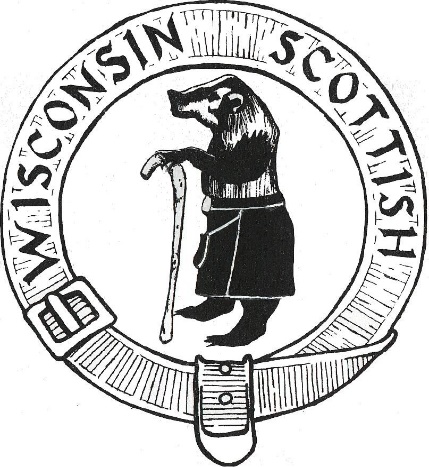 Dear Clan Convenor,The 2023  Wisconsin Highland Games will be held rain or shine at the Waukesha County Expo, 1000 Northview Road, Waukesha, WI on Friday evening Sept 1, Saturday Sept 2 and Sunday Sept 3.Please join us for our 19th year!! Friday evening, we will have an opening ceremony to include THE CALLING OF THE CLANS!! Be sure to check the box on the reservation form if you will be attending.A reserved parking pass and two weekend admission passes are included with your Clan site for the reasonable price of $50.00. Please return the reservation form by August 20, 2023.  Once again this year we will have catered lunches available from Cousins Subs!The forms are included with your Clan form and must be filled out for either one or both days of the games and payment must be included with the forms, one check for clan site(s) and lunch is fine.Mention Wisconsin Scottish Block when making reservations to ensure getting the group rate.A block of rooms will be held at:Wildwood Lodge & Holiday Inn until August 17thMake your reservations early!     			Wildwood Lodge			 Holiday Inn Pewaukee		N14 W24121 Tower Place		 N14 W24140 Tower Place	     			Pewaukee, WI 53072		    	 Pewaukee, WI 53072		      			262-506-2000				262-506-6300			      Slainte!Jon YoungClan chairpersonI can be contacted at jonyoung@ameritech.net with any questions.     Wisconsin Highland Games   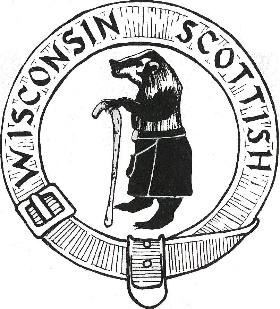                    September 1, September 2 & September 3, 2023 				      Waukesha County ExpoClan Site Reservation FormClan/Society Name:  _________________________________________________Convener Name: ____________________________________________________Address: ___________________________________________________________City, State & Zip: ____________________________________________________Phone Number: ____________________________________Email: __________________________________________ (Site Reservation includes two admission passes & one parking pass. Tents are not included)Site Reservation:  10’x 10’:			____	X   $50.00 ea.	=	$______Additional Clan Advance Tickets:		____    X   $15.00 ea.  =         $______Number of Chairs Required:			____	X   $5.00   ea.	=	$______Number of Tables Required:			____	X   $10.00 ea.	=	$______																		Total Enclosed	$______Special Requests:Please make all checks payable to: Wisconsin SCOTTISH Inc.                                                         4775 S. Langlade Drive                                                         New Berlin, WI  53151The Waukesha County Expo would like us to remind you that carry-ins are prohibited.2023 WI HIGHLAND GAMES - ADVANCE ORDER LUNCH MEALS2023 WI HIGHLAND GAMES - ADVANCE ORDER LUNCH MEALS2023 WI HIGHLAND GAMES - ADVANCE ORDER LUNCH MEALS2023 WI HIGHLAND GAMES - ADVANCE ORDER LUNCH MEALS2023 WI HIGHLAND GAMES - ADVANCE ORDER LUNCH MEALS2023 WI HIGHLAND GAMES - ADVANCE ORDER LUNCH MEALS2023 WI HIGHLAND GAMES - ADVANCE ORDER LUNCH MEALS2023 WI HIGHLAND GAMES - ADVANCE ORDER LUNCH MEALS2023 WI HIGHLAND GAMES - ADVANCE ORDER LUNCH MEALS2023 WI HIGHLAND GAMES - ADVANCE ORDER LUNCH MEALSAll meals must be ordered and prepaid by August 20, 2023All meals must be ordered and prepaid by August 20, 2023All meals must be ordered and prepaid by August 20, 2023All meals must be ordered and prepaid by August 20, 2023All meals must be ordered and prepaid by August 20, 2023All meals must be ordered and prepaid by August 20, 2023All meals must be ordered and prepaid by August 20, 2023All meals must be ordered and prepaid by August 20, 2023All meals must be ordered and prepaid by August 20, 2023Meals will be delivered between 11:30 am - 1:30 pm.Meals will be delivered between 11:30 am - 1:30 pm.Meals will be delivered between 11:30 am - 1:30 pm.Meals will be delivered between 11:30 am - 1:30 pm.Meals will be delivered between 11:30 am - 1:30 pm.Meals will be delivered between 11:30 am - 1:30 pm.NAME:CELL PHONE:            LOCATION: (i.e. Clan Name or Organization)            LOCATION: (i.e. Clan Name or Organization)            LOCATION: (i.e. Clan Name or Organization)            LOCATION: (i.e. Clan Name or Organization)Kids MealSATURDAY SEPT  2SATURDAY SEPT  2SATURDAY SEPT  2SUNDAY SEPT  3SUNDAY SEPT  3SUNDAY SEPT  35" sub, applesauce & juice box5" sub, applesauce & juice boxPRICEQUANTITYQUANTITYTOTAL DUE:QUANTITYQUANTITYTOTAL DUE:Ham & provolone $           8.00 $$Turkey breast $           8.00 $$Salami & provolone $           8.00$$Adult Meal -Sandwich Plus:Adult Meal -Sandwich Plus: Bag of Chips, Cookie, Bottle of Water Bag of Chips, Cookie, Bottle of Water Bag of Chips, Cookie, Bottle of WaterPRICEQUANTITYQUANTITYTOTAL DUE:QUANTITYQUANTITYTOTAL DUE:Turkey Sub $           9.75 $$Club Sub $         10.75 $$Veggie Sub $           9.75 $$Ham & Provolone Sub $           9.75 $$Italian Sub $         10.75 $$Total for SaturdayTotal for Saturday$Total for SundayTotal for Sunday$          TOTAL AMOUNT DUE:          TOTAL AMOUNT DUE:          TOTAL AMOUNT DUE:                Check must be made out to WI Scottish Inc.  Orders without prepayment will not be honored.                Check must be made out to WI Scottish Inc.  Orders without prepayment will not be honored.                Check must be made out to WI Scottish Inc.  Orders without prepayment will not be honored.                Check must be made out to WI Scottish Inc.  Orders without prepayment will not be honored.                Check must be made out to WI Scottish Inc.  Orders without prepayment will not be honored.                Check must be made out to WI Scottish Inc.  Orders without prepayment will not be honored.                Check must be made out to WI Scottish Inc.  Orders without prepayment will not be honored.                Check must be made out to WI Scottish Inc.  Orders without prepayment will not be honored.                Check must be made out to WI Scottish Inc.  Orders without prepayment will not be honored.                Check must be made out to WI Scottish Inc.  Orders without prepayment will not be honored.